Черкаський державний технологічний університет Бібліотека ПЕРЕЛІК ДИСЕРТАЦІЙ ЯКІ ЗНАХОДЯТЬСЯ В ФОНДАХ БІБЛІОТЕКИ  ЧЕРКАСЬКОГО ДЕРЖАВНОГО  ТЕХНОЛОГІЧНОГО УНІВЕРСИТЕТУ (2009-2021)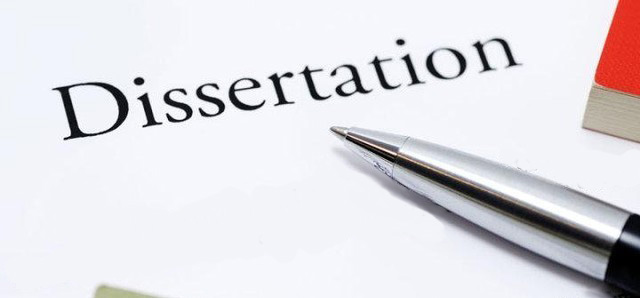 Черкаси2021А1.Авласенко, Олена Анатоліївна	         Проблеми розвитку виноградарства та виноробства в регіонах України [Текст] : дисертація на здобуття наукового ступеня кандидата економічних наук : 08.00.05 : захищена 24.12.14 / Авласенко Олена Анатоліївна. – Черкаси, 2014. – 222 c. 2.Аль-Джанаби, Акиль Бахр Таркхан	Метод повышения качества компьютерного зрения для систем управления пенной флотацией [Рукопись] : диссертация на соискание ученой степени кандидата техни-ческих наук : 05.13.06 : защищена 28.04.2016 : утв. 01.07.2016 / Аль-Джанаби Акиль Бахр Таркхан. – Черкассы, 2016. – 191 с. – DR № 0004813.Астахова, Наталія Ігорівна	Науково-практичні основи формування та реалізації регулятивно-контрольної діяльності місцевих органів влади у регіональному розвитку [Текст] : дисертація на здобуття наукового ступеня кандидата економічних наук : 08.00.05 : захищена 21.07.14 / Астахова Наталія Ігорівна. – Черкаси, 2014. – 296 c.Б1.Бабенко, Віра Григорівна 	Методологія синтезу операцій перетворення інформації для комп'ютерної криптографії [Рукопис] : дисертація на здобуття наукового ступеня доктора технічних наук : 05.13.05 / Бабенко Віра Григорівна. –Захищена 18.09.2020. – Черкаси, 2020. – 469 с.2.Базило, Константин Викторович	Улучшение технических характеристик емкостных датчиков уровня [Текст] : диссертация на соискание ученой степени кандидата технических наук : 05.13.05 : защищена 20.05.09 / К. В. Базило. – Черкассы, 2009. – 168 с.3.Базіло, Костянтин Вікторович 	Теорія побудови дискових п'єзоелектричних перетворювачів з розділеними електродами для комп'ютерних систем критичного застосування [Рукопис] : дисертація на здобуття наукового ступеня доктора технічних наук : 05.13.05 / Базіло Костянтин Вікторович. – Захищена 05.06.2020. – Черкаси, 2020. – 432 с.4.Балахонова, Олеся Василівна	Формування механізмів сучасного соціально-економічного розвитку регіону [Текст] : дисертація на здобуття наукового ступеня доктора економічних наук : 08.00.05 : захищена 21.07.14 / Балахонова Олеся Василівна. – Черкаси, 2014. – 461 c.5.Безкоровайний, Олександр Іванович	Регулювання еколого-економічної безпеки регіонів України [Текст] : дисертація на здобуття наукового ступеня кандидата економічних наук : 08.00.05 : захищена 30.04.14 / Безкоровайний Олександр Іванович. – Черкаси, 2014. – 256 c.6.Бейлін, Павло Георгійович	Методолого-практичні основи розвитку підприємництва в регіоні [Текст] : дисертація на здобуття наукового ступеня кандидата економічних наук : 08.00.05 : захищена 30.11.12 / П. Г. Бейлін. – Черкаси, 2012. – 191 c..7.Белікова, Тетяна Вячеславівна 	Методи виявлення декструктивного інформаційно-психологічного впливу для інформаційних технологій забезпечення безпеки підлітків [Текст] : дисертація на здобуття наукового ступеня кандидата технічних наук : 05.13.06 / Белікова Тетяна Вячеславівна. – Захищена 23.10.2019. – Черкаси, 2019. – 223 с.8.Бережний, Андрій Олександрович 	Методи та інформаційна технологія автоматизованого планування маршрутів польотів безпілотних літальних апаратів для підвищення ефективності пошуку об'єктів [Рукопис] : дисертація на здобуття наукового ступеня кандидата технічних наук : 05.13.06 / Бережний Андрій Олександрович. – Захищена 18.09.2020. – Харків, 2020. – 192 с. 9.Бєсєдіна, Світлана Валеріївна	Метод підвищення швидкодії арифметичних пристроїв на основі структурно-блочних кодів [Текст] ]: дисертація на здобуття наукового ступеня кандидата технічних наук : 05.13.05 : захищена 09.04.09 / С. В. Бєсєдіна. – Черкаси, 2009. – 164 с.10.Битько, Людмила Миколаївна	Формування стратегії розвитку житлово-комунального великого міста [Текст] : дисертація на здобуття наукового ступеня кандидата економічних наук : 08.00.05 : захищена 30.11.12 / Л. М. Битько. – Черкаси, 2012. – 217 c.11.Биченко, Артем Олексійович	Гібридні технології підтримки прийняття рішень при пожежогасінні особливо небезпечних об’єктів [Текст]: дисертація на здобуття наукового ступеня кандидата технічних наук : 05.13.06 : захищена 22.04.10 / А. О. Биченко. – Черкаси, 2010. – 146 с.12.Білан, Олена Валентинівна	Забезпечення конкурентоспроможності продукції рослинництва в сільськогосподарському комплексі регіону [Текст] : дисертація на здобуття наукового ступеня кандидата економічних наук : 08.00.05 : захищена 22.12.12 / О. В. Білан. – Черкаси, 2012. – 224 c.13.Білик, Олег Олександрович	Інформаційна технологія моніторингу якості загальноосвітніх навчальних закладів [Текст] ]: дисертація на здобуття наукового ступеня кандидата технічних наук : 05.13.06 : захищена 12.03.09 / О. О. Білик. – Вінниця, 2009. – 187 с.14.Білокінь, Тарас Григорович	Регулювання розвитку регіонального споживчого ринку [Текст] : дисертація на здобуття наукового ступеня кандидата економічних наук : 08.00.05 : захищена 19.06.12 / Т. Г. Білокінь. – Черкаси, 2012. – 339 c.15.Білоус, Сергій Іванович	Перспективи розвитку страхового ринку регіонів [Текст] : дисертація на здобуття наукового ступеня кандидата економічних наук : 08.00.05 : захищена 30.04.14 / Білоус Сергій Іванович. – Черкаси, 2014. – 176 c.16.Білоус, Світлана Петрівна	Регіональні проблеми розвитку малого підприємництва [Текст] : дисертація на здобуття наукового ступеня кандидата економічних наук : 08.00.05 : захищена 19.07.13 / С. П. Білоус. – Черкаси, 2013. – 217 c.17.Бітюк, Інна Миколаївна 	Процеси бізнес-інкубування в системі заходів регіональної політики [Рукопис] : дисертація на здобуття наукового ступеня кандидата економічних наук : 08.00.05 / Бітюк Інна Миколаївна. – Захищена 16.05.2019. – Черкаси, 2019. – 337 с. 18.Богун, Лариса Володимирівна	Вищі навчальні заклади ДСНС України: історія ство-рення, особливості розвитку та етапи становлення [Рукопис]: дисертація на здобуття наукового ступеня кандидата історичних наук : 07.00.01 : захищена 01.07.2016 / Богун Лариса Володимирівна. – Черкаси, 2016. – 259 с.19.Богуславська, Світлана Іванівна	Формування та розвиток системи соціального інвестування в регіоні [Текст] : дисертація на здобуття наукового ступеня кандидата економічних наук : 08.00.05 : захищена 31.10.13 / С. І. Богуславська. – Черкаси, 2013. – 289 c.20.Бойко, Юрий	Структурно-алгоритмическое моделирование управляемых электромеханических систем, содержащих звенья с распределенными параметрами [Текст] : диссертация на соискание ученой степени кандидата технических наук : 01.05.02 : защищена 21.05.09 / Ю. Бойко. – Черкассы, 2009. – 242 с.21.Бондаренко, Валерій Михайлович	Методолого-практичні основи формування та використання сукупного ресурсного потенціалу регіону: проблеми та перспективи [Текст] : дисертація на здобуття наукового ступеня доктора економічних наук : 08.00.05 : захищена 30.11.13 / В. М. Бондаренко. – Черкаси, 2013. – 444 c.21.Бурмістров, Сергій Владиславович	Синтез дискретних пристроїв на основі використання булевих функцій в ортогональній формі представлення [Рукопис] : дисертація на здобуття наукового ступеня кандидата технічних наук : 05.13.06 : захищена 16.06.2016 : затв. 29.09.2016 / Бурмістров Сергій Владиславович. – Черкаси, 2016. – 209 с. – ДК № 03799622.Буряк, Євген Вікторович 	Формування регіональних кластерів в умовах розбудови інтеграційних процесів [Рукопис] : дисертація на здобуття наукового ступеня доктора економічних наук : 08.00.05 / Буряк Євген Вікторович. – Захищена 15.10.2020. – Черкаси, 2020. – 500 с.23.Бухаріна, Людмила Михайлівна	Стратегічні засади соціально-економічного розвитку регіону: програмно-цільовий підхід [Текст] : дисертація на здобуття наукового ступеня доктора економічних наук : 08.00.05 : захищена 18.07.13 / Л. М. Бухаріна. – Запоріжжя, 2013. – 412 с.В1.Василишина, Любов Миколаївна 	Формування оптимальної територіальної структури регіонального господарювання [Рукопис] : дисертація на здобуття наукового ступеня кандидата економічних наук : 08.00.05 / Василишина Любов Миколаївна. – Захищена 16.10.2020. – Черкаси, 2020. –264 с. 2.Васильченко, Лідія Сергіївна	Концептуальні основи та практичні засади розвитку регіональних господарських систем [Текст] : дисертація на здобуття наукового ступеня кандидата економічних наук : 08.00.05 : захищена 26.12.13 / Л. С. Васильченко. – Черкаси, 2013. – 214 c.3.Венгер, Євген Іванович	Вплив інформаційних технологій на удосконалення територіальної організації господарства регіону [Текст] : дисертація на здобуття наукового ступеня кандидата економічних наук : 08.00.05 : захищена 26.01.13 / Є. І. Вергер. – Черкаси, 2013. – 233 c.4.Веретельник, Виталий Васильевич	Методы и средства повышения скорости и достоверности доступа к конфиденциальным информационным ресурсам [Текст] : диссертация на соискание ученой степени кандидата технических наук : 05.13.05 : защищена 28.02.13 / В. В. Веретельник. – Черкассы, 2012. –138 c.5.Вєдєрніков, Дмитро Андрійович 	Математичні моделі, методи та засоби оцінювання параметра постійного сигналу на фоні негаусових корельованих завад [Рукопис] : дисертація на здобуття наукового ступеня доктора філософії : 122 - комп'ютерні науки / Вєдєрніков Дмитро Андрійович. – Захищена 22.12.2020. – Черкаси, 2020. – 159 с.6.Вовченко, Олександр В’ячеславович	Методи та засоби синхронізації модемів комп’ютерних систем із шумовими сигналами [Текст] : дисертація на здобут-тя наукового ступеня кандидата технічних наук : 05.13.05 : захищена 27.11.14    / Вовченко Олександр В’ячеславович. – Черкаси, 2014. – 127 c.7.Вожжов, А. П.	Природа і механізм трансформації банківських ресурсів [Текст]: автореферат дисертації на здобуття наукового ступеня доктора економічних наук : 08.00.08 / А. П. Вожжов ; Українська академія банківської справи НБУ України . – Суми, 2007. – 36 с.8.Войцехівський, Віталій Олександрович	Стратегічні напрями формування конкурентоспроможності регіону [Текст] : дисертація на здобуття наукового ступеня кандидата економічних наук : 08.00.05 : захищена 24.12.14 / Войцехівський Віталій Олександрович. – Черкаси, 2014. – 207 c.9.Вяткіна, Тетяна Георгіївна	Методологічні проблеми стратегічного управління ресурсним потенціалом регіону [Текст] : дисертація на здобут-тя наукового ступеня доктора економічних наук : 08.00.05 : захищена 28.11.14 / Вяткіна Тетяна Георгіївна. – Черкаси, 2014. – 467 c.Г.1.Гаманкова, Ольга Олексіївна	Ринок страхових послуг України: сутність, тенденції та шляхи розвитку [Текст] : дисертація на здобуття наукового ступеня доктора економічних наук : 08.00.08 / Гаманкова Ольга Олексіївна. – Київ, 2010. –  421 c. 2.Германенко, Людмила Миколаївна	Формування та розвиток продовольчої забезпеченості регіону [Текст] : дисертація на здобуття наукового ступеня кандидата економічних наук : 08.00.05 : захищена 30.10.13 / Л. М. Германенко. – Черкаси, 2013. – 273 c.3.Гнедіна, Катерина Володимирівна	Формування стратегії розвитку муніципальної транспортної системи середніх міст в умовах прискореної урбанізації [Текст] : дисертація на здобуття наукового ступеня кандидата економічних наук : 08.00.05 : захищена 26.06.14 / Гнедіна Катерина Володимирівна. – Черкаси, 2014. – 238 c.4.Годлевська, Алеся Анатоліївна	Формування інструментів регіонального розвитку в Україні [Текст] : дисертація на здобуття наукового ступеня кандидата економічних наук : 08.00.05 : захищена 29.01.15 / Годлевська Алеся Анатоліївна. – Черкаси, 2014. – 239 c.5.Голуб, Марія Сергіївна 	Формування масиву чисельних ознак для класифіка-ції україномовних текстів в інформаційній технології інтелек-туального моніторингу [Рукопис] : дисертація на здобуття наукового ступеня кандидата технічних наук : 05.13.06 / Голуб Марія Сергіївна. –  Черкаси, 2018. – 157 с. 6.Гончарова, Наталія Михайлівна	Ринкові засади розвитку житлової сфери регіону [Текст] : дисертація на здобуття наукового ступеня кандидата економічних наук : 08.00.05 : захищена 25.01.13 / Н. М. Гончарова. – Черкаси, 2013. – 249 c.7.Горяна, Ірина Володимирівна	Науково-практичні основи формування сталого розвитку [Текст] : дисертація на здобуття наукового ступеня кандидата економічних наук : 08.00.05 : захищена 28.03.14 / Горяна Ірина Володимирівна. – Черкаси, 2014. – 270 c.8.Грицай, Елена Анатольевна 	Оптимальное по стоимостным затратам планирование экспериментов для моделирования технологических процессов [Рукопись] : диссертация на соискание ученой степени кандидата технических наук : 01.05.02 / Грицай Елена Анатольевна. – Защищена 10.02.2017. – Харьков, 2016. – 201 с.9.Грищенко, О. О.	Управління поточними пасивами банку [Текст]: автореферат дисертації на здобуття наукового ступеня кандидата економічних наук : 08.00.08 / О. О. Грищенко ; Українська академія банківської справи НБУ України. – Суми, 2007. – 21 с.10.Гузій, Р. О.	Системні моделі та методи прогресивної інформаційної технології управління діяльністю підприємств зв’язку [Текст]: автореферат дисертації на здобуття наукового ступеня кандидата технічних наук : 05.13.06 / Р. О. Гузій ; ЧДТУ. – Черкаси, 2007. – 20 с.11.Гузнін, Сергій Сергійович	Методи та засоби формування і обробки багатопозиційних шумових сигналів в модемах спеціалізованих комп’ютерних систем [Текст]: дисертація на здобуття наукового ступеня кандидата технічних наук : 05.13.06 : захищена 01.07.10 / С. С. Гузнін. – Черкаси, 2010. – 173 с.Д1.Демиденко, Світлана Леонтіївна	Теоретичні та прикладні засади забезпечення економічної модернізації регіону [Текст] : дисертація на здобуття наукового ступеня кандидата економічних наук : 08.00.05 : захищена 21.12.12 / С. Л. Демиденко. – Черкаси, 2012. – 206 c.2.Дендаренко, Владислав Юрійович	Адаптивне формування технології моніторингу пожежної безпеки з багаторівневим перетворенням інформації [Текст] : дисертація на здобуття наукового ступеня кандидата технічних наук : 05.13.06 / В. Ю. Дендаренко. – Черкаси, 2012. – 151 c.3.Дєєв, Костянтин Сергійович 	Дослідження мережевої взаємодії за допомогою системи глибокого аналізу пакетів [Рукопис] : дисертація на здобуття наукового ступеня кандидата технічних наук : 05.13.05 / Дєєв Костянтин Сергійович. –Захищена 26.12.2018. – Київ, 2018. – 211 с.4.Дмітрієв, Олег Миколайович 	Інформаційна технологія та методи підтримки прийняття рішень при ситуаційному аналізі повітряної обстановки [Рукопис] : дисертація на здобуття наукового ступеня доктора технічних наук : 05.13.06 / Дмітрієв Олег Миколайович. – Захищена 17.09.2020. –Кропивницький, 2020. – 448 с.5.Домбровський, З. І.	Методи і пристрої для достовірної ідентифікації розподілених об’єктів комп’ютеризованих систем [Текст]: автореферат дисертації на здобуття наукового ступеня кандидата технічних наук : 05.13.05 / З. І. Домбровський ; Тернопільський нац. екон. ун-т. – Тернопіль, 2008. – 20 с.6.Дядюшенко, Олександр Олександрович	Моделі, метод та програмно-апаратні засоби первинної обробки даних за фактом пожежі [Текст] : дисертація на здобуття наукового ступеня кандидата технічних наук : 05.13.05 : захищена 20.01.11 / О. О. Дядюшенко. – Черкаси, 2010. – 174 с.7.Дяченко, Петро Васильович	Комп’ютерне моделювання динаміки коливальних процесів механічних систем класу зубчастих передач [Текст] : дисертація на здобуття наукового ступеня кандидата технічних наук : 01.05.02 : захищена 28.11.14  / Дяченко Петро Васильович. – Черкаси, 2014. – 255 c.8.Дьомічев, Костянтин Едуардович	Математичне моделювання поведінки пружно-пластичних циліндричних тіл під дією температурного та силового навантаження [Рукопис] : дисертація на здобуття наукового ступеня кандидата технічних наук : 01.05.02 : захищена 28.04.2016 : затв. 01.07.2016 / Дьомічев Костянтин Едуардович. – Черкаси, 2016. – 209 с. – ДК № 037575Є1.Єгорова, Ольга В'ячеславівна 	Моделі, методи та засоби математичного моделювання нормування запасів з урахуванням товарних втрат [Рукопис] : дисертація на здобуття наукового ступеня кандидата технічних наук : 01.05.02 / Єгорова Ольга В'ячеславівна. – Захищена 10.02.2017; затверджена 27.04.2017;ДК № 042339. – Черкаси, 2017. – 203 с. Ж1.Журавель, Павло Дмитрович	Кореляційно-часові методи і засоби формування та оброблення шумових сигналів у комп’ютерних мережах [Текст] : дисертація на здобуття наукового ступеня кандидата технічних наук : 05.13.05 : захищена 20.02.14 / Журавель Павло Дмитрович. – 152 с.2.Жученко, Андрій Михайлович	Наукові засади формування сприятливого інвестиційного клімату в регіоні [Текст] : дисертація на здобуття наукового ступеня кандидата економічних наук : 08.00.05 : захищена 06.07.12 / А. М. Жученко. – Черкаси, 2012. – 221 c.З1.Заболотний, Олег Григорович	Регулювання і розвиток регіонального ринку страхових послуг [Текст] : дисертація на здобуття наукового ступеня кандидата економічних наук : 08.00.05 : захищена 29.11.12 / О. Г. Заболотний. – Черкаси, 2012. –   196 c.2.Зажома, Віталій Михайлович 	Метод підвищення захищеності стеганографічного повідомлення на основі використання ключового елемента [Рукопис] : дисертація на здобуття наукового ступеня кандидата технічних наук : 05.13.05 / Зажома Віталій Михайлович. – Захищена 18.05.2017. – Черкаси, 2017. – 216 с.3.Заїка, Василь Михайлович	Методи та засоби проектування п'єзокерамічних перетворювачів для комп'ютерних систем [Рукопис] : дисертація на здобуття наукового ступеня кандидата технічних наук : 05.13.05 : захищена 07.10.2016 р. / Василь Михайлович Заїка. – Черкаси, 2016. – 203 с.4.Закревський, Андрій Валерійович	Науково-практичні засади розвитку сфери соціальних послуг в регіоні [Текст] : дисертація на здобуття наукового ступеня кандидата економічних наук : 08.00.05 : захищена 22.12. / А. В. Закревський. – Черкаси, 2012. – 212 c.5.Землянський, Олег Миколайович	Інформаційна технологія прогнозування концентрації небезпечної хімічної речовини при аварійному викиді в умовах невизначеності [Текст] : дисертація на здобуття наукового ступеня кандидата технічних наук : 05.13.06 : захищена 24.04.14 / Землянський Олег Миколайович. – Черкаси, 2014. – 163 c.6.Зибарева, Оксана Василівна	Девіантна соціалізація економіки регіонів України [Текст] : дисертація на здобуття наукового ступеня доктора економічних наук : 08.00.05 : захищена 27.06.14 / Зибарева Оксана Василівна. – Черкаси, 2014. – 466 c.7.Зінченко, Ольга Анатоліївна 	Механізми формування та активізації позитивного потенціалу іміджу регіонів України [Рукопис] : дисертація на здобуття наукового ступеня доктора економічних наук : 08.00.05 / Зінченко Ольга Анатоліївна. – Захищена 16.05.2019. – Черкаси, 2019. – 564 с.8.Зубко, Ігор Анатолійович 	Удосконалення моделей і методу підвищення ефективності компонентів функціонально-орієнтованих систем спеціального призначення [Рукопис] : дисертація на здобуття наукового ступеня кандидата технічних наук : 05.13.05 / Зубко Ігор Анатолійович. – Захищена 31.05.2019. – Черкаси, 2019. – 160 с.І1.Іванюк, Віталій Анатолійович	Комп’ютерне моделювання динамічних об’єктів на основі ланцюгово-дробової апроксимації складних передатних функцій [Текст]: дисертація на здобуття наукового ступеня кандидата технічних наук : 01.05.02 : захищена 21.05.09 / В. А. Іванюк. – Черкаси, 2009. – 185 с.2.Івченко, Олександр Віталійович	Математичні моделі, методи та засоби оцінювання параметрів негаусових корельованих випадкових процесів [Рукопис] : дисертація на здобуття наукового ступеня кандидата технічних наук : 01.05.02 : захищена 16.03.2016 : затв. 12.05.2016 / Івченко Олександр Віталійович. – Черкаси, 2016. – 205 с. – ДК № 0361473.Іонаш, Ірина Владиславівна	Продовольче забезпечення сталого розвитку регіону [Текст] : дисертація на здобуття наукового ступеня кандидата економічних наук : 08.00.05 : захищена 29.04.14 / Іонаш Ірина Владиславівна. – Черкаси, 2014. – 210 c.К1.Калашник, Микола Володимирович	Зовнішньоекономічна діяльність в системі структурної трансформації регіону [Текст] : дисертація на здобуття наукового ступеня кандидата економічних наук : 08.00.05 : захищена 28.11.14 / Калашник Микола Володимирович. – Черкаси, 2014. – 222 c.2.Калашнікова, Христина Ігорівна	Стратегічні напрями соціально-економічного розвитку великого міста [Текст] : дисертація на здобуття наукового ступеня кандидата економічних наук : 08.00.05 / Х. І. Калашнікова. – Харків, 2013. – 253 c.3.Камінська, Олена Василівна	Формування та розвиток виробничо-інноваційних кластерів в регіонах України [Текст] : дисертація на здобуття наукового ступеня кандидата економічних наук : 08.00.05 : захищена 26.02.15 / Камінська Олена Василівна. – Черкаси, 2014. – 209 c.4.Капітан, Руслан Борисович 	Моделі та метод інформаційної підтримки процесів технічного обслуговування виробничого обладнання на поліграфічних підприємствах [Рукопис] : дисертація на здобуття наукового ступеня кандидата технічних наук : 05.13.06 / Капітан Руслан Борисович. – Захищена 10.10.2018. – Черкаси, 2018. – 180 с. 5.Карапетян, Анаіт Радіківна 	Моделі та методи адаптивної маршрутизації пакетів даних у комп'ютерних мережах [Рукопис] : дисертація на здобуття наукового ступеня кандидата технічних наук : 05.13.06 / Карапетян Анаіт Радіківна. – Захищена 12.04.2018. – Черкаси, 2018. – 177 с.6.Катана, Альбіна Валентинівна	Організаційно-економічні засади розвитку продовольчого ринку регіону [Текст] : дисертація на здобуття наукового ступеня кандидата економічних наук : 08.00.05 : захищена 29.01.15 / Катана Альбіна Валентинівна. – Черкаси, 2014. – 255 c.7. Коваленко, Анна Михайловна	Модели и методы построения полиизмерительных компьютеризированных систем с одним мономорфным пьезопреобразователем [Текст] : диссертация на соискание ученой степени кандидата технических наук : 05.13.05 : защищена 14.06.12 / А. М. Коваленко. – Черкассы, 2012. – 155 c.8.Коваленко, Анна Степанівна	Методи та моделі технічної діагностики інтегрованих інформаційних систем [Рукопис] : дисертація на здобуття наукового ступеня кандидата технічних наук : 05.13.06 : захищена 08.09.2016 / Анна Степанівна Коваленко. – Черкаси, 2016. – 165 с.9.Коваленко, Олександр Володимирович 	Моделі та методи розроблення безпечного програмного забезпечення комп'ютерних систем [Рукопис] : дисертація на здобуття наукового ступеня доктора технічних наук : 05.13.05 / Коваленко Олександр Володимирович. – Захищена 27.11.2020. – Черкаси, 2020. – 317 с.10.Коваленко, Юлія Олександрівна 	Теорія та методологія розвитку регіонального інформаційного менеджменту [Текст] : дисертація на здобуття наукового ступеня доктора економічних наук : 08.00.05 / Коваленко Юлія Олександрівна. – Захищена 20.12.2019. – Черкаси, 2019. – 530 с.11.Коваль, В. В.	Оптимізація структур і управління веденими пристроями синхронізації телекомунікаційних мереж [Текст]: автореферат дисертації на здобуття наукового ступеня кандидата технічних наук : 05.12.02 / В. В. Коваль ; Державний університет інформаційно-комунікаційних технологій. – К., 2007. – 32 с.12.Коваль, Віталій Володимирович	Моделі та методи поліноміального оцінювання параметрів сигналів на фоні мультиплікативних та адитивно-мультиплікативних завад [Текст] : дисертація на здобуття наукового ступеня кандидата технічних наук : 01.05.02 : захищена 27.06.13 / В. В. Коваль. – Черкаси, 2013. – 163 c.13.Коваль, Олександр Олександрович	Теоретичні та практичні проблеми підвищення конкурентоспроможності регіонального лісопромислового комплексу [Текст] : дисертація на здобуття наукового ступеня кандидата економічних наук : 08.00.05 : захищена 26.10.12 / О. О. Коваль. – Черкаси, 2012. – 211 c.14.Ковальчук, Яніна Олександрівна	Формування цільового потенціалу регіонального будівельного кластеру [Текст] : дисертація на здобуття наукового ступеня кандидата економічних наук : 08.00.05 : захищена 21.12.12 / Я. О. Ковальчук. – Черкаси, 2012. – 247 c.15.Ковтун, Віта Геннадіївна	Організаційно-економічні засади розвитку сфери послуг регіону в умовах становлення постіндустріального суспільства [Текст] : дисертація на здобуття наукового ступеня кандидата економічних наук : 08.00.05 : захищена 27.03.14 / Ковтун Віта Геннадіївна. – Черкаси, 2014. – 237 c.16.Когут, Інна Анатоліївна	Формування доходів місцевих бюджетів в умовах підвищення самостійності регіонів [Текст] : дисертація на здобуття наукового ступеня кандидата економічних наук : 08.00.08   / Когут Інна Анатоліївна ; Тавр. держ. агротехнол. ун-т. – Мелітополь, 2010. – 243 c.17.Кожухівська, Ольга Андріївна	Моделі і методи ортогональних дискретних перетворювань Уолша та їх використання в системах відкритого шифрування [Текст] : дисертація на здобуття наукового ступеня кандидата технічних наук : 01.05.02 : захищена 16.06.11 / О. А. Кожухівська. – Черкаси, 2011. – 192 с.18.Козловська, Світлана Григорівна 	Методи синтезу груп симетричних операцій для потокового шифрування [Рукопис] : дисертація на здобуття наукового ступеня кандидата технічних наук : 05.13.05 / Козловська Світлана Григорівна. – Захищена 27.06.2019. – Черкаси, 2019. – 173 с. 19.Колодич, Олена Володимирівна	Забезпечення стійкого розвитку соціальної сфери сучасних міст [Текст] : дисертація на здобуття наукового ступеня кандидата економічних наук : 08.00.05 : захищена 06.07.12 / О. В. Колодич. – Черкаси, 2012. – 240 c.20.Коляденко, Дмитро Леонідович	Розвиток малого підприємництва в аграрному секторі регіону [Текст] : дисертація на здобуття наукового ступеня кандидата економічних наук : 08.00.05 : захищена 05.07.12 / Д. Л. Коляденко. – Черкаси, 2012. –     257 c.21.Комарницька, Ганна Омелянівна	Регулювання урбанізаційних процесів у регіоні [Текст] : дисертація на здобуття наукового ступеня кандидата економічних наук : 08.00.05 : захищена 26.06.14 / Комарницька Ганна Омелянівна. – Черкаси, 2014. – 187 c.22.Корецька, Ольга Олександрівна 	Моделі та засоби побудови енергоефективних ІоТ пристроїв на базі п'єзокерамічних перетворювачів [Рукопис] : дисертація на здобуття наукового ступеня кандидата технічних наук : 05.13.05 / Корецька Ольга Олександрівна. – Захищена 31.05.2019. – Миколаїв, 2019. – 154 с.23.Коротяєв, Сергій Іванович	Підготовка інженерно-технічних кадрів у технічних вузах Черкаської області у 1954-1991 рр.: історичний аспект [Рукопис] : дисертація на здобуття наукового ступеня кандидата історичних наук : 07.00.01 : захищена 10.06.2016 / Коротяєв Сергій Іванович. – Черкаси, 2016. – 249 с.24.Корпань, Ярослав Васильович	Удосконалення таблично-алгоритмічного методу та моделей спеціалізованих кодоперетворювачів для проблемно-орієнтованих систем [Текст] : дисертація на здобуття наукового ступеня кандидата технічних наук : 05.13.05 : захищена 19.05.11 / Я. В. Корпань. – Черкаси, 2011. – 147 с.25.Косилов, Сергей Алексеевич 	Информационная технология поддержки принятия решений по управлению предприятием конвейерного типа [Рукопись] : диссертация на соискание ученой степени кандидата технических наук : 05.13.06 / Косилов Сергей Алексеевич. – Защищена 19.05.2017. – Черкаси, 2017. –     261 с.26.Костьян, Наталья Леонидовна	Методы и средства формирования и численной реализации интегральных моделей обратных задач динамики систем [Текст]: диссертация на соискание научной степени кандидата технических наук : 01.05.02 : защищена 26.11.15 / Костьян Наталья Леонидовна. – Черкассы, 2015. – 220 c.27.Котелянець, Віталій Володимирович 	Інформаційна технологія моніторингу навколишнього середовища на базі концепції інтернету речей [Рукопис] : дисертація на здобуття наукового ступеня кандидата технічних наук : 05.13.06    / Котелянець Віталій Володимирович. – Захищена 29.03.2019 _. – Кропивницький, 2019. – 162 с.28.Кравченко, Ольга Віталіївна	Метод прогнозування надійності дискретних пристроїв на основі моделювання процесу деградації комп'ютерних компонентів [Рукопис] : дисертація на здобуття наукового ступеня кандидата технічних наук : 05.13.05 : захищена 30.06.2016 : затв. 29.09.2016 / Кравченко Ольга Віталіївна. – Черкаси, 2016. – 151с. – ДК № 03799729.Красношлык, Наталья Александровна	Математическое моделирование движения межфазных границ при взаимной диффузии в бинарных системах [Текст] : диссертация на соискание учёной степени кандидата технических наук : 01.05.02 : защищена 12.12.13 / Н. О. Красношлык. – Черкассы, 2013. – 189 c.30.Кришталь, Тетяна Миколаївна	Соціальна інфраструктура регіону в ринкових умовах господарювання: проблеми та перспективи [Текст] : дисертація на здобуття наукового ступеня доктора економічних наук : 08.00.05 : захищена 29.11.13 / Т. М. Кришталь. – Черкаси, 2013. – 379 c.31.Крючко, Олег Сергійович	Формування кадрової політики у торгівлі в контексті економічного розвитку регіону [Текст] : дисертація на здобуття наукового ступеня кандидата економічних наук : 08.00.05 : захищена 22.07.14 / Крючко Олег Сергійович. – Черкаси, 2014. – 211 c.32.Кудревич, Світлана Михайлівна	Формування та розвиток промислового кластера регіону [Текст] : дисертація на здобуття наукового ступеня кандидата економічних наук : 08.00.05 : захищена 26.01.13 / С. М. Кудревич. – Черкаси, 2013. – 202 c.33.Куницкая, Лариса Георгиевна	Совершенствование дисковых биморфных пьезокерамических электроакустических преобразователей на основе пьезотрансформаторов [Текст] : диссертация на соискание научной степени кандидата технических наук : 05.13.05 : защищена 16.03.12 / Л. Г. Куницкая. – Черкассы, 2011. – 166 с.34.Куницкая, Светлана Юрьевна	Метод и средства синтеза быстродействующих арифметических устройств на основе позиционных систем счисления [Текст] : диссертация на соискание ученой степени кандидата технических наук : 05.13.05 : защищена 26.09.12 / С. Ю. Куницкая. – Черкассы, 2012. – 189 c.35.Куценко, Станислав Васильевич	Модели, методы и компоненты для компьютерных систем пожарных сигнализаций на базе технологии ZigBee [Текст] : диссертация на соискание ученой степени кандидата технических наук : 05.13.05 : защищена 19.05.11 / С. В. Куценко. – Черкассы, 2011. – 178 с.36.Кущ, Сергій Олександрович	Методи мультиваріантної реалізації компонентів комп’ютерних систем [Текст] : дисертація на здобуття наукового ступеня кандидата технічних наук : 05.13.05 : захищена 18.10.12 / С. О. Кущ. – Черкаси, 2012. – 134 c.Л.1.Лавданський, Артем Олександрович 	Методи та засоби формування псевдовипадкових послідовностей для комп'ютерної криптографії [Рукопис] : дисертація на здобуття наукового ступеня кандидата технічних наук : 05.13.05 / Лавданський Артем Олександрович. – Захищена 05.10.2017 ; затверджена 12.12.2017 ; ДК № 045536. – Черкаси, 2017. – 186 с.2.Лелеко, Сергій Анатолійович 	Математичні моделі та методи виявлення сигналів на фоні негаусівських завад за моментним критерієм якості [Рукопис] : дисертація на здобуття наукового ступеня кандидата технічних наук : 01.05.02 / Лелеко Сергій Анатолійович. – Захищена 15.02.2018. – Черкаси, 2018. – 196 с.3.Лимаренко, Вячеслав Володимирович 	Інформаційна система підтримки рішень для автоматизації створення технологічних процесів механообробки деталей високоточного обладнання [Рукопис] : дисертація на здобуття наукового ступеня кандидата технічних наук : 05.13.06 / Лимаренко Вячеслав Володимирович. – Захищена 14.02.2019. – Черкаси, 2016. – 194 с.4.Лисицына, Елена Сергеевна	Методы идентификации сигналов в каналах передачи данных [Текст] : диссертация на соискание ученой степени кандидата технических наук : 05.13.05 : защищена 01.07.11 / Е. С. Лисицына. – Черкассы, 2011. –   184 с. 5.Лысенко, Ирина Анатольевна 	Каскадные методы построения тестовых наборов для повышения глубины тестирования в инфокуммуникационных системах [Рукопись] : диссертация на соискание ученой степени кандидата технических наук : 05.13.06 / Лысенко Ирина Анатольевна. – Защищена 06.04.2017. – Кропивницкий, 2016. – 185 с.6.Лукашенко, Володимир Андрійович	Удосконалений таблично-алгоритмічний метод і моделі апаратурної реалізації прецизійних обчислювачів спеціального призначення [Рукопис] : дисертація на здобуття наукового ступеня кандидата технічних наук : 05.13.05 : захищена 17.06.2016 : затв. 29.09.2016 / Лукашенко Володимир Андрійович. – Черкаси, 2016. – 163 с. – ДК № 037998М1.Малинська, Олена Олександрівна	Основні напрями формування інвестиційної привабливості регіону [Текст] : дисертація на здобуття наукового ступеня кандидата економічних наук : 08.00.05 : захищена 19.06.12 / О. О. Малинська. – Черкаси, 2012. –    215 c.2.Мартинова, Тетяна Олександрівна	Фінансове забезпечення розвитку соціальної сфери регіону [Текст] : дисертація на здобуття наукового ступеня кандидата економічних наук : 08.00.05 : захищена 29.11.12 / Т. О. Мартинова. – Черкаси, 2012. – 234 c.3.Махначова, Наталія Михайлівна	Стратегічні напрями формування та використання потенціалу земельних ресурсів регіону [Текст] : дисертація на здобуття наукового ступеня кандидата економічних наук : 08.00.05 : захищена 15.02.13 / Н. М. Махначова. – Черкаси, 2013. – 215 c.4.Махович, Олександр Іванович	Побудова і комп’ютерна реалізація структурно-спрощених математичних моделей об’єктів із розподіленими параметрами [Текст] : дисертація на здобуття наукового ступеня кандидата технічних наук : 01.05.02 : захищена 26.11.15 / Махович Олександр Іванович. – Кам’янець-Подільський, 2015. – 211 c.5.Медведєв, Денис Олегович 	Метод ефективного кодування відеокадрів для підвищення продуктивності інформаційних систем [Текст] : дисертація на здобуття наукового ступеня кандидата технічних наук : 05.13.06 / Медведєв Денис Олегович. – Захищена 23.10.2019. –Харків, 2019. – 170 с.6.Мельник, Валентин Павлович 	Моделі та інформаційна технологія процесу підтримки прийняття рішень для забезпечення перевезення небезпечних вантажів [Рукопис] : дисертація на здобуття наукового ступеня кандидата технічних наук : 05.13.06 / Мельник Валентин Павлович. – Захищена 19.05.2017. – Черкаси, 2017. – 201 с.7.Мельник, Ольга Григорівна	Методи та засоби побудови комп’ютеризованих систем прогнозування пожеж у житловому секторі [Текст] : дисертація на здобуття наукового ступеня кандидата технічних наук : 05.13.05 : захищена 12.04.12 / О. Г. Мельник. – Черкаси, 2012. – 160 с.8.Мельниченко, Григорій Миколайович	Екологізація регіонального розвитку на інвестиційних засадах [Текст] : дисертація на здобуття наукового ступеня кандидата економічних наук : 08.00.05 : захищена 27.02.15 / Мельниченко Григорій Миколайович. – Черкаси, 2014. – 229 c.9.Мельничук, Іванна Василівна	Реформування житлово-комунального господарства великого міста [Текст] : дисертація на здобуття наукового ступеня кандидата економічних наук : 08.00.05 : захищена 25.12.13 / І. В. Мельничук. – Черкаси, 2013. – 298 c.10.Метелап, Володимир Володимирович 	Кореляційно-часові методи і засоби формування та обробки шумових сигналів у модемах комп'ютерних систем [Рукопис] : дисертація на здобуття наукового ступеня кандидата технічних наук : 05.13.05 / Метелап Володимир Володимирович. – Захищена 28.09.2017. – Черкаси, 2017. – 172 с.11.Мигаленко, Олексій Іванович	Науково-практичні основи формування сталого розвитку [Текст] : дисертація на здобуття наукового ступеня кандидата економічних наук : 08.00.05 : захищена 27.03.14 / Мигаленко Олексій Іванович. – Черкаси, 2014. – 180 c.12.Мильніченко, Сергій Михайлович	Науково-практичні проблеми розвитку енергетичного комплексу регіону [Текст] : дисертація на здобуття наукового ступеня кандидата економічних наук : 08.00.05 : захищена 27.09.14 / Мильніченко Сергій Михайлович. – Черкаси, 2014. – 269 c.13.Миронець, Ірина Валеріївна	Метод підвищення оперативності доступу до конфіденційних інформаційних ресурсів [Текст] : дисертація на здобуття наукового ступеня кандидата технічних наук : 05.13.05 : захищена 01.07.11 / І. В. Миронець. – Черкаси, 2011. – 157 с.14.Миронюк, Тетяна Василівна 	Методи та засоби синтезу операцій перестановок, керованих інформацією, для комп'ютерних криптографічних систем [Рукопис] : дисертація на здобуття наукового ступеня кандидата технічних наук : 05.13.05 / Миронюк Тетяна Василівна. – Захищена 18.05.2017. – Черкаси, 2017. – 183 с.15.Мирошник, Олег Миколайович	Моделі і методи визначення адекватності вартості та безпекових характеристик житла у багатоповерхових будинках [Текст] : дисертація на здобуття наукового ступеня кандидата технічних наук : 05.13.05 : захищена 18.10.12 / О. М. Мирошник. – Черкаси, 2012. – 127 c.16.Мисник, Людмила Дмитрівна	Методи та моделі управління тестовими технологіями у ВНЗ в умовах впровадження Болонського процесу [Текст]: дисертація на здобуття наукового ступеня кандидата технічних наук : 05.13.06 : захищена 28.01.10 / Л. Д. Мисник ; Черкас. держ. технол. ун-т. – Черкаси, 2010. – 173 с.17.Міценко, Сергій Анатолійович 	Удосконалення методів і моделей створення компонентів для комп'ютерно-інтегрованих систем спеціального призначення [Рукопис] : дисертація на здобуття наукового ступеня кандидата технічних наук : 05.13.05 / Міценко Сергій Анатолійович. – Захищена 28.09.2017 ; затверджена 12.12.2017 ; ДК № 045538. – Черкаси, 2017. – 129 с.18.Могілатенко, Андрій Станіславович 	Методи та модель інформаційної технології формування даних про повітряні об'єкти в автоматизованих системах управління повітряним рухом [Текст] : дисертація на здобуття наукового ступеня кандидата технічних наук : 05.13.06 / Могілатенко Андрій Станіславович. – Захищена 15.11.2018. – Черкаси,     2018. – 196 с.19.Мулеса, Оксана Юріївна	Нечіткі моделі і методи оцінювання кількісних характеристик груп високого ризику інфікування вірусом імунодефіциту людини [Текст] : дисертація на здобуття наукового ступеня кандидата технічних наук : 05.13.06 : захищена 24.04.14 / Мулеса Оксана Юріївна. – Черкаси, 2014. – 162 c.Н1.Наджи, Абду Ахмад Али	Информационная технология моделирования компью-терной сети республики Йемен [Рукопис] : диссертация на соискание ученой степени кандидата технических наук : 05.13.06 : защищена 07.10.2016  / Нажди Абду Ахмад Али. – Киев, 2016. – 182 с.2.Наконечная, Оксана Андреевна	Моделирование процессов адаптивной обработки сигналов многоэлементных измерительных преобразователей применительно к методу акусто-эмиссионного контроля [Текст] : диссертация на соискание учёной степени кандидата технических наук : 01.05.02 : защищена 12.12.13 / О. А. Наконечная. – Черкассы, 2013. – 211 с.3.Нестеренко, Оксана Борисівна 	Методи та засоби синтезу операцій потокового шифрування за критерієм строгого стійкого кодування [Рукопис] : дисертація на здобуття наукового ступеня кандидата технічних наук : 05.13.05 / Нестеренко Оксана Борисівна. – Захищена 27.06.2019. – Черкаси, 2019. – 161 с.О1.Олєйнікова, Тетяна Юріївна	Інформаційна технологія протиризикового планування навчального процесу в умовах модульно-рейтингової системи навчання [Текст] : дисертація на здобуття наукового ступеня кандидата технічних наук : 05.13.06 : захищена 12.11.09 / Т. Ю. Олєйнікова ; Черкас. держ. технол. ун-т. – Черкаси, 2009. – 151с.2.Олексієнко, М. М.	Інформаційна технологія оцінки та прогнозування ризиків захворювання населення від впливу шкідливих домішок водних ресурсів [Текст]: дисертація на здобуття наукового ступеня кандидата технічних наук : 05.13.06 : захищена 28.01.10 / М. М. Олексієнко ; Черкас. держ. технол. ун-т. – Черкаси, 2010. – 176 с.3.Олексюк, Вадим Володимирович 	Математичне та програмне забезпечення дослідження завадостійкості цифрових моделів з шумовими сигналами [Рукопис] : дисертація на здобуття наукового ступеня доктора філософії : 121 - інженерія програмного забезпечення : 12-інформаційні технології / Олексюк Вадим Володимирович. – Захищена 04.12.2020. –Черкаси, 2020. – 158 с.4.Орловський, Євген Сергійович 	Регіональна політика розвитку екологічного житлового будівництва [Рукопис] : дисертація на здобуття наукового ступеня кандидата економічних наук : 08.00.05 / Орловський Євген Сергійович. – Захищена 16.07.2018. – Дніпро, 2018. – 355 с.5.Охрименко, К. К.	Методы и средства компьютерного моделирования колебательных процес сов роторних систем [Текст]: диссертация на соискание ученой степени кандидата технических наук : 01.05.02 : защищена 09.04.09 / К. К. Охрименко. – Черкассы, 2009. – 232 с.П1.Павловська, Анна Станіславівна                                                  	Науково-методологічні основи формування та розвитку ділового середовища регіонів України [Рукопис] : дисертація на здобуття наукового ступеня доктора економічних наук : 08.00.05 / Павловська Анна Станіславівна. – Захищена 28.02.2019. – Черкаси, 2019. – 551 с.2.Пальонна, Тетяна Анатоліївна	Інформаційні технології багатоетапного підбору агентів для формування віртуальних підприємств [Текст]: дисертація на здобуття наукового ступеня кандидата технічних наук : 05.13.06 : захищена 13.10.10 / Т. А. Пальонна. – Черкаси, 2010. – 166 с.3.Панаско, Олена Миколаївна	Вдосконалення технічних компонентів комп’ютерних систем на основі альтернативних форм представлення логічних функцій [Текст] : дисертація на здобуття наукового ступеня кандидата технічних наук : 05.13.05 : захищена 15.03.12 / О. М. Панаско. – Черкаси, 2012. – 172 с.4.Парначова, Наталія Володимирівна	Роль тижневика "Наше слово" у національно-культур-ному житті української діаспори в Польській Народній Республіці у другій половині 50-60-х роках ХХ ст. [Рукопис] : дисертація на здобуття наукового ступеня кандидата історичних наук : 07.00.01 : НЕЗАХИЩЕНА / Парначова Наталія Володимирівна. – Черкаси, 2015. – 206 с.5.Петровський, Максим Ігорович	Теоретико-методичні засади реалізації концепції сталого розвитку в регіонах України [Текст] : дисертація на здобуття наукового ступеня кандидата економічних наук : 08.00.05 : захищена 25.12.14 / Петровський Максим Ігорович. – Черкаси, 2014. – 271 c.6.Підлісний, Сергій Анатолійович 	Метод підвищення цілісності відеоінформації для інформаційних технологій протидії кібератакам [Рукопис] : дисертація на здобуття наукового ступеня кандидата технічних наук : 05.13.06 / Підлісний Сергій Анатолійович. – Захищена 04.10.2017. – Київ, 2017. – 183 с.7.Піхтар, Ілона Павлівна	Забезпечення сталого розвитку житлово-комунального комплексу регіону: територіально-галузевий аспект [Текст] : дисертація на здобуття наукового ступеня кандидата економічних наук : 08.00.05 : захищена 31.05.13 / І. П. Піхтар. – Черкаси, 2013. – 219 c.8.Плосконос, Николай Юрьевич	Совершенствование поперечных пьезоэлектрических преобразователей линейных и вибрационных ускорений [Текст] : диссертация на соискание ученой степени кандидата технических наук : 05.13.05 : защищена 15.03.12 / Н. Ю. Плосконос. – Черкассы, 2011. – 163 с.9.Подлужна, Наталія Олександрівна                                                  224	Формування економіки знань в системі комплексного розвитку регіонів України [Рукопис] : дисертація на здобуття наукового ступеня доктора економічних наук : 08.00.05 / Подлужна Наталія Олександрівна. – Захищена 17.05.2019. –   Черкаси, 2019. – 571 с.10.Понеділок, Вадим Віталійович                                                    	Методи та засоби побудови і реалізації інтегро-степеневих моделей процесів відновлення вхідних сигналів нелінійних динамічних об'єктів [Рукопис] : дисертація на здобуття наукового ступеня кандидата технічних наук : 01.05.02 / Понеділок Вадим Віталійович. – Захищена 14.02.2019. – Кам'янець-Подільський, 2019. – 214 с.11.Пономаренко, Людмила Олегівна	Організаційно-економічні засади розвитку житлово-комунального господарства мегаполісу [Текст] : дисертація на здобуття наукового ступеня кандидата економічних наук : 08.00.05 : захищена 05.07.12 / Л. О. Пономаренко. – Черкаси, 2012. – 211 c.12.Потапенко, Тетяна Петрівна                                                            	Кластерна політика розвитку будівельного комплексу регіонів України [Рукопис] : дисертація на здобуття наукового ступеня кандидата економічних наук : 08.00.05 / Потапенко Тетяна Петрівна. – Захищена 19.07.2019. – Черкаси, 2019. – 272 с.13.Пригодюк, Олена Миколаївна 	Формування і розвиток соціальної інфраструктури регіону [Рукопис] : дисертація на здобуття наукового ступеня кандидата економічних наук : 08.00.05 / Пригодюк Олена Миколаївна. –Захищена 16.07.2018. – Черкаси, 2018. – 358 с.14.Продан, Василь Васильович	Методичні основи регулювання інвестиційних процесів в Україні [Текст] : дисертація на здобуття наукового ступеня кандидата економічних наук : 08.00.05 : захищена 22.07.14 / Продан Василь Васильович. – Черкаси, 2014. – 256 c.15.Проскура, Володимир Федорович	Теоретико-методологічні засади формування та ресурсного забезпечення економічної безпеки регіону [Текст] : дисертація на здобуття наукового ступеня доктора економічних наук : 08.00.05 : захищена 30.10.13 / В. Ф. Проскура. – Черкаси, 2013. – 450 c.16.Протасов, Сергій Юрійович	Моделі та засоби формування і комп’ютерної реалізації інтегральних макромоделей стаціонарних динамічних об’єктів з розподіленими параметрами [Текст] : дисертація на здобуття наукового ступеня кандидата технічних наук : 01.05.02 : захищена 10.05.12 / С. Ю. Протасов. – Черкаси, 2012. – 211 с.17.Проценко, Тетяна Володимирівна	Основи формування та використання конкурентного потенціалу регіону [Текст] : дисертація на здобуття наукового ступеня кандидата економічних наук : 08.00.05 : захищена 25.01.13 / Т. В. Проценко. – Черкаси, 2013. – 229 c.18.Пустовіт, Михайло Олександрович	Апаратно-програмне забезпечення моделювання та візуалізації процесу гасіння пожеж в приміщеннях [Рукопис] : дисертація на здобуття наукового ступеня кандидата технічних наук : 05.13.05 : захищена 16.06.2016 / Пустовіт Михайло Олександрович. – Черкаси, 2016. – 177 с.Р1.Розломій, Інна Олександрівна 	Методи та засоби протидії фальсифікації електронних документів [Текст] : дисертація на здобуття наукового ступеня кандидата технічних наук : 05.13.05 / Розломій Інна Олександрівна. – Захищена 15.11.2018. – Черкаси, 2018. – 170 с.2.Романенко, Дмитрий Евгеньевич	Совершенствование технических характеристик цилиндрических пьезокерамических преобразователей [Текст]: диссертация на соискание ученой степени кандидата технических наук : 05.13.05 : защищена 16.03.12 / Д. Е. Романенко. – Черкассы, 2012. – 154 с.3.Рудаков, Костянтин Сергійович	Метод і моделі вдосконалення спеціалізованого бездротового маршрутизатора [Рукопис] : дисертація на здобуття наукового ступеня кандидата технічних наук : 05.13.05 : захищена 17.06.2016 : затв. 29.09.2016 / Рудаков Костянтин Сергійович. – Черкаси, 2016. – 213 с. – ДК № 0379994.Рябоконь, Михайло Володимирович 	Розвиток інжинірингових інноваційних шкіл в національній системі [Текст] : дисертація на здобуття наукового ступеня доктора філософії : 051 - економіка / Рябоконь Михайло Володимирович. – Захищена 07.10.2020. – Черкаси, 2020. – 281 с.С1.Савинов, Владимир Юрьевич	Модели, методы и средства обеспечения функционирования компьютерных систем специального назначения в условиях ограниченного энергообеспечения [Текст] : диссертация на соискание научной степени кандидата технических наук : 05.13.05 : защищена 22.12.14 : / Савинов Владимир Юрьевич. – Черкассы, 2014. – 149 c.2.Савицька, Яна Артурівна 	Інформаційна технологія керування вугледобувним комбайном у небезпечних зонах [Рукопис] : дисертація на здобуття наукового ступеня кандидата технічних наук : 05.13.06 / Савицька Яна Артурівна. – Захищена 12.04.2018. – Черкаси, 2018. – 157 с. 3.Сандига, Інна Володимирівна	Формування та розвиток бізнес-інкубатору міжрегіонального типу [Текст] : дисертація на здобуття наукового ступеня кандидата економічних наук : 08.00.05 : захищена 26.10.12 / І. В. Сандига. – Черкаси, 2012. – 221 c.4.Сарана, Леся Анатоліївна	Наукові засади розвитку міжгалузевих зв’язків в агропромисловому комплексу регіону [Текст] : дисертація на здобуття наукового ступеня кандидата економічних наук : 08.00.05 : захищена 30.01.15 : / Сарана Леся Анатоліївна. –     Черкаси, 2014. – 208 c.1.Селін, Віктор Олександрович	Моделі та методи нелінійного оцінювання параметрів поліноміальних трендів при негаусовій стохастичній компоненті [Текст] : дисертація на здобуття наукового ступеня кандидата технічних наук : 01.05.02 : захищена 18.04.13 / В. О. Селін. – Черкаси, 2013. – 158 c.2.Сисоєнко, Світлана Володимирівна 	Методи і моделі підвищення швидкості та стійкості матричного криптографічного перетворення інформації [Текст] : дисертація на здобуття наукового ступеня кандидата технічних наук : 05.13.05 / Сисоєнко Світлана Володимирівна. – Захищена 11.10.2018. – Черкаси, 2018. – 192 с.3.Скібська, Катерина Олександрівна                                                  	Соціалізація процесу кластероутворення в регіональному розвитку [Текст] : дисертація на здобуття наукового ступеня кандидата економічних наук : 08.00.05 / Скібська Катерина Олександрівна. – Захищена 19.07.2019. – Черкаси, 2019. – 253 с.4.Слинько, Ігор Миколайович	Напрями зниження рівня тіньової економіки в регіоні [Текст] : дисертація на здобуття наукового ступеня кандидата економічних наук : 08.00.05 : захищена 31.05.13 / І. М. Слинько. – Черкаси, 2013. – 207 c.5.Сорокін, Сергій Олександрович	Формування та використання потенціалу продуктивних сил регіонів України [Текст] : дисертація на здобуття наукового ступеня кандидата економічних наук : 08.00.05 : захищена 28.03.14 / Сорокін Сергій Олександрович. – Черкаси, 2014. – 212 c.6.Сотула, Ж. В.	Совершенствование пьезокерамических трансформаторов для датчиков механических величин [Текст]: диссертация на соискание ученой степени кандидата технических наук : 05.13.05 : защищена 20.05.09 / Ж. В. Сотула. – Черкассы, 2009. – 174 с.7.Стабецька, Тетяна Анатоліївна                                                      	Методи та засоби синтезу операцій розширеного матричного криптографічного перетворення довільної кількості аргументів [Рукопис] : дисертація на здобуття наукового ступеня кандидата технічних наук : 05.13.05 / Стабецька Тетяна Анатоліївна. – Захищена 14.02.2019. – Черкаси, 2019. – 197 с.8.Стертен, Ю                                                                                     	Методи та засоби математичного моделювання процесів структурної динамічної корекції вимірювальних перетворювачів на основі інтегральних рівнянь [Рукопис] : дисертація на здобуття наукового ступеня кандидата технічних наук : 01.05.02 / Стертен Ю. – Захищена 14.02.2019. – Київ, 2019. – 240 с .  Т1.Таран, Вікторія Миколаївна	Моделі і методи моніторингу та прогнозування зсувних процесів Південного берега Криму [Текст] : дисертація на здобуття наукового ступеня кандидата технічних наук : 05.13.06 : захищена 10.05.12 / В. М. Таран. – Черкаси, 2012. – 197 c.2.Тарасенко, Денис Анатолійович 	Метод ефективного кодування відеопотоку для бортових інфокомунікаційних технологій [Рукопис] : дисертація на здобуття наукового ступеня кандидата технічних наук : 05.13.06 / Тарасенко Денис Анатолійович. – Захищена 26.06.2018. – Черкаси, 2018. – 187 с.3.Тарнополов, Роман Вікторович	Метод підвищення оперативності доставки відеоінформації для інформаційних технологій закриття відеопотоку [Рукопис] : дисертація на здобуття наукового ступеня кандидата технічних наук : 05.13.06 / Тарнополов Роман Вікторович. – Захищена 04.10.2017. – Харків,     2017. – 183 с.4.Тафій, Наталія Георгіївна 	Формування та розвиток регіонального ринку житлової нерухомості [Рукопис] : дисертація на здобуття наукового ступеня кандидата економічних наук : 08.00.05 / Тафій Наталія Георгіївна. – Захищена 15.10.2020. – Черкаси, 2020. – 315 с. 5.Тичков, Володимир Володимирович 	Методи підвищення якості первинних перетворювачів для систем автоматичного контролю технологічної води [Рукопис] : дисертація на здобуття наукового ступеня кандидата технічних наук : 05.13.05 / Тичков Володимир Володимирович. – Захищена 05.10.2017 ; затверджена 12.12.2017 ; ДК № 045541. – Черкаси, 2017. – 184 с.6.Ткаченко, Александр Сергеевич	Метод синтеза пьезоэлектрических преобразователей с помощью дополнительных элементов [Текст] : диссертация на соискание научной степени кандидата технических наук : 05.13.05 : защищена 28.11.14 / Ткаченко Александр Сергеевич. – Черкассы, 2014. – 156 c.7.Топтун, Анна Володимирівна 	Інформаційно-вимірювальна система моніторингу санітарного стану деревних насаджень [Рукопис] : дисертація на здобуття наукового ступеня доктора філософії : 152 - метрологія та інформаційно-вимірювальна техніка / Топтун Анна Володимирівна. – Захищена 27.11.2020. – Черкаси, 2020. – 183 с.У1.Уткіна, Тетяна Юріївна	Інформаційна технологія синтезу моделей систем управління автоматизованими процесами [Текст]: дисертація на здобуття наукового ступеня кандидата технічних наук : 05.13.06 : захищена 13.10.10 / Т. Ю. Уткіна. – Черкаси, 2010. – 291 с.Ф1.Фауре, Э. В.	Методы и средства повышения надежности и эффективности передачи данных в компьютерных системах охранного видеонаблюдения [Текст]: диссертация на соискание ученой степени кандидата технических наук : 05.13.05 : защищена 04.06.09 / Э. В. Фауре. – Черкассы, 2009. – 222 с.2.Федотова-Півень, Ірина Миколаївна	Метод підвищення швидкодії арифметичних пристроїв на основі суміщеного виконання операцій [Текст] : дисертація на здобуття наукового ступеня кандидата технічних наук : 05.13.05 : захищена 12.04.12 / І. М. Федотова-Півень. – Черкаси, 2012. – 227 с.3.Филимонов, С. А.	Совершенствование пьезокерамических сканеров для зондовых наномикроскопов [Текст]: диссертация на соискание ученой степени кандидата технических наук : 05.13.05 : защищена 03.06.09 / С. А. Филимонов. – Черкассы, 2009. – 182 с.4.Філіпов, Віталій Вікторович	Методи спільного оцінювання параметрів постійного сигналу та негаусівських завад з використанням усічених стохастичних поліномів [Рукопис] : дисертація на здобуття наукового ступеня кандидата технічних наук : 01.05.02 : захищена 16.03.2016 : затв. 12.05.2016 / Філіпов Віталій Вікторович. – Черкаси, 2016. – 238 с. – ДК № 036148Х1Харін, Олександр Олександрович 	Методи та засоби інтегрованого захисту інформації в телекомунікаційних системах множинного доступу на основі факторіального кодування даних [Рукопис] : дисертація на здобуття наукового ступеня доктора філософії : 123 - комп'ютерна інженерія / Харін Олександр Олександрович. – Захищена 09.10.2020. – Черкаси, 2020. – 179 с.2.Харлай, Людмила Олексіївна 	Методи підтримки ефективного функціонування розподілених комп'ютерних систем та мереж операторів стільникового зв'язку [Рукопис] : дисертація на здобуття наукового ступеня кандидата технічних наук : 05.13.05 / Харлай Людмила Олексіївна. – Захищена 11.10.2018. – Черкаси, 2018. – 159 с.2.Харлан, Євгеній Анатолійович	Організаційно-економічні аспекти формування продовольчої безпеки регіону [Текст] : дисертація на здобуття наукового ступеня кандидата економічних наук : 08.00.05 : захищена 26.02.15 / Харлан Євгеній Анатолійович. – Черкаси, 2014. – 214 c.3.Хрулёв, Николай Васильевич	Метод построения проблемно-ориентированных компьютерных систем и их функциональных узлов [Текст] : диссертация на соискание учёной степени кандидата технических наук : 05.13.05 : защищена 20.02.14 / Хрулёв Николай Васильевич. – Черкассы, 2013. – 160 с.Ч1.Чепинога, Анатолій Володимирович	Методи поліноміального оцінювання параметрів полігаусових моделей при моментно-кумулянтному описі [Рукопис] : дисертація на здобуття наукового ступеня кандидата технічних наук : 01.05.02 : захищена 28.04.2016 : затв. 01.07.2016 / Чепинога Анатолій Володимирович. – Черкаси, 2016. – 177 с. – ДК № 0375762.Черник, Юрій Федорович	Інтегровані інформативні інструменти регіонального розвитку [Текст] : дисертація на здобуття наукового ступеня кандидата економічних наук : 08.00.05 : захищена 27.06.14 / Черник Юрій Федорович. – Черкаси, 2014. – 234 c.3.Чичужко, Марина Володимирівна	Удосконалення мікроконтролерів для проблемно-орієнтовних систем [Текст] : дисертація на здобуття наукового ступеня кандидата технічних наук : 05.13.05 : захищена 27.11.14 / Чичужко Марина Володимирівна. – Черкаси, 2014. – 200 c.4.Чикунов, Павел Александрович	Информационная технология двухуровневой системы поддержки принятия решений при сезонном характере спроса [Рукопись] : диссертация на соискание ученой степени кандидата технических наук : 05.13.06 : защищена 28.04.2016 : утв. 01.07.2016 / Чикунов Павел Александрович. – Харьков, 2016. – 200 с. – ДК № 0375775.Чорномаз, Иван Константинович	Аппаратно-программное обеспечение предварительной обработки технической информации в компьютерных системах с ограниченными ресурсами [Текст] : диссертация на соискание ученой степени кандидата технических наук : 05.13.05 : защищена 16.06.11 / И. К. Чорномаз. – Черкассы, 2011. – 182 с.6.Чубін, Дмитро Дмитрович	Еколого-економічні засади сталого розвитку регіону [Текст] : дисертація на здобуття наукового ступеня кандидата економічних наук : 08.00.05 : захищена 31.10.14 / Чубін Дмитро Дмитрович. – Черкаси, 2014. – 210 c.7.Чубін, Тетяна Костянтинівна	Регулювання підвищення якості життя і регіоні [Текст] : дисертація на здобуття наукового ступеня кандидата економічних наук : 08.00.05 : захищена 30.11.13  / Т. К. Чубін. – Черкаси, 2013. – 261 c.8.Чушенко, Вячеслав Олегович	Соціально-економічний розвиток регіону на засадах реалізації інноваційного потенціалу [Текст] : дисертація на здобуття наукового ступеня кандидата економічних наук : 08.00.05 : захищена 30.01.15 / Чушенко Вячеслав Олегович. – Черкаси, 2014. – 212 c.Ш1.Шадхин, В. Е.	Метод защиты программных средств от скрытого сканирования в компьютерных системах [Текст]: диссертация на соискание ученой степени кандидата технических наук : 05.13.05 : защищена 03.06.09 / В. Е. Шадхин. – Черкассы, 2009. – 176 с.2.Шахраюк-Онофрей, Світлана Іванівна	Організаційні засади сталого розвитку прикордонних сільських територій [Текст] : дисертація на здобуття наукового ступеня кандидата економічних наук : 08.00.05 : захищена 27.09.14 / Шахраюк-Онофрей, Світлана Іванівна. – Черкаси, 2014. – 229 c.3.Шевчук, Андрій Васильович	Інноваційний розвиток регіональних освітніх систем [Текст] : дисертація на здобуття наукового ступеня доктора економічних наук : 08.00.05 : захищена 29.04.14 / Шевчук Андрій Васильович. – Черкаси, 2014. – 492 c.4.Шевчук, Ірина Богданівна 	Забезпечення інформаційно-технологічного розвитку економіки регіонів [Рукопис] : дисертація на здобуття наукового ступеня доктора економічних наук : 08.00.05 / Шевчук Ірина Богданівна. – Захищена 01.03.2019  – Черкаси, 2019. – 568 с. Ю1.Юрченко, Костянтин Миколайович	Адаптивні технології в системах навчання та оцінювання рівня професійної підготовленості працівників оперативно-рятувальної служби [Текст] : дисертація на здобуття наукового ступеня кандидата технічних наук : 05.13.06 : захищена 26.09.12 / К. М. Юрченко. – Черкаси, 2012. – 170 c.Я1.Якушев, Олександр Володимирович 	Інноваційно-освітні кластерні форми регіонального розвитку [Текст] : дисертація на здобуття наукового ступеня кандидата економічних наук : 08.00.05 / Якушев Олександр Володимирович. – Захищена 20.12.2019. – Черкаси, 2019. – 303 с. 2.Яцишин, Юрій Святославович	Соціально економічний розвиток великого міста в умовах глобалізаційних викликів [Текст] : дисертація на здобуття наукового ступеня кандидата економічних наук : 08.00.05 : захищена 31.10.13 / С. Ю. Яцишин. – Черкаси, 2013. – 289 c.